C.VEman Abd El Salam Mohamed El MalkyPersonal data:Religion: MuslimNationality: EgyptianGender: FemaleMarital Status: MarriedCareer Objectives:I enjoy skillfully communicating with students and parents, and I enjoy the ability to develop, both on a personal level or on the level of work to meet the personal ambitions.Education:Helwan University, Egypt.Bachelor degree in home economics, May 1987.Cumulative grade: Very Good.Certificates:International computer driving license (ICDL)International driving license.IELTS course level 2 and 3.Language Skills:Arabic: As native.English: Good command of spoken.Personal Skills:Creative, self motivated, reliable and dynamic.Excellent communication skills.Good at finishing tasks before deadlines.Ability to work individually and as co-operative team member.Organization of exhibitions, concerts and various activities Society renaissance women and the Ministry of Education Schools and Education.Career Experience:Home economics teacher in (Anisa Bent Habib Al Ansariyeh Secondary School) from 30-8-1988 to 30-8-1990 in Kuwait.Home economics teacher in (Selehdar Secondary School for Girls) from 15-9-1990 to 30-6-1991 in Egypt.Home economics teacher in (Gelfar Secondary School for Girls) from 1-9-1991 to 1-9-1999 in Ras Al Khaima, UAE.School Family Education and organizing exhibitions and celebrations and training courses (Renaissance woman) Association - Ras Al Khaimah - United Arab Emirates from 15-9-1999 to 1-8-2000.School Family Education + Art Education (Al Shola School) - Sharjah – UAE from 1-9-2001 to 30-8-2002School Family Education + Art Education + Activity coordinator + Supervisor (Dubai National School Tawar Branch) - Dubai - United Arab Emirates from 7-9-2002 to 1-12-2014.Four years of experience in the teaching of different arts and activities of the Department of Learning Disabilities (Dubai National School Al Tawar)Supervisor at girls’ section in (Al Resala American international School - Sharjah) from January 2016 till now.Interests:Reading stories.Touring.Shopping.Job Seeker First Name / CV No: 1839642Click to send CV No & get contact details of candidate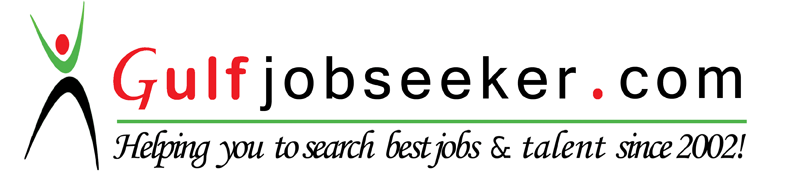 